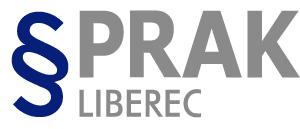 Režimová opatřeníV návaznosti na rozhodnutí vlády ČR, MŠMT a MZd se obnovuje výuka od 24. května 2021 prezenční formou.Vzhledem k probíhajícím maturitám CERMAT je rozvrh upraven. Prozatím bude stále omezena výuka tělesné výchovy vzhledem k zákazu používat ve vnitřních prostorech šatnya sprchy.Z rozhodnutí MZd a nařízení vlády musí mít žáci po celou dobu pobytu ve škole zakrytá ústa obličejovou maskou (ne látkovou). A to i v případě negativního testu.V označených místnostech se každé pondělí žáci podrobí antigennímu testování (výtěr z přední části nosu). V případě negativního výsledku se žák účastní výuky. V případě pozitivního výsledku v pondělí tento zletilý žák odchází ze školy, nezletilý žák vyčká na pokyny zákonného zástupce (kterého škola telefonicky kontaktuje) a záonný zástupce či zletilý žák musí informovat ošetřujícího lékaře žáka a objednat se na PCR test. Pokud PCR bude negativní, žák může do školy. Pokud bude pozitivní, zůstává doma po stanovený počet dnů určených praktickým lékařem.Testovat se nemusí, kdo:přinese potvrzení (výsledek testu), že od jeho pozitivního PCR testu uplynulo méně než 90 dní, ale více než stanovená doba karantény,byl očkován proti koronaviru a od druhé dávky uplynulo 14 dnů a více (předloží kartičku nebo certifikát),kdo přinese potvrzení (výsledek testu), že od jeho negativního PCR testu nebo antigenního testu provedeného poskytovatelem zdravotnických služeb uplynulo méně než 48 hodin a nemá příznaky respiračního onemocnění.V případě nepřijetí režimových podmínek vydaných MZd a MŠMT se žák vzdělává individuálně bez osobní přítomnosti ve škole. Žák je z výuky omluven. Z organizačních důvod není možné pro něj zajistit plnohodnotnou distanční výuku. Bude však plnit pokyny a úkoly, které budou žákovi zasílat jednotliví vyučující.V Liberci 19. května 2021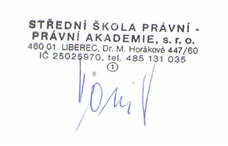 